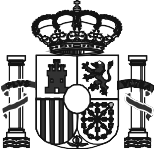 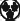 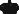 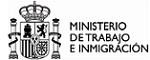 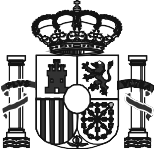 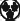 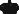 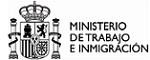     CONTRATO DE TRABAJO PARA LA REALIZACIÓN DE TRABAJOS FIJOS DISCONTÍNUOSDATOS DE LA EMPRESADATOS DE LA CUENTA DE COTIZACIÓNBONIFICADO  NO BONIFICADOCÓDIGO CONTRATODATOS DEL CENTRO DE TRABAJODATOS DEL/DE LA TRABAJADOR/ACon la asistencia legal, en su caso, de D./Dña. .......................................................................................................................................................con N.I.F./N.I.E. ........................................................................, en calidad de (2) ............................................................................................ .DECLARANQue reunen los requisitos exigidos para la  celebración del presente contrato y,  en  el  supuesto de  que el/la trabajador/a  tenga responsabilidades familiares  ( hijos/as menores de 26 años o discapacitados que, carezcan de  rentas iguales o superiores al SMI y  que convivan con el/ella)   acreditadas con el documen-     to	, acuerdan formalizarlo con arreglo a las siguientes:CLÁUSULASPRIMERA:El/lal  trabajador/a  contratado/a  prestará  sus  servicios como (3).	incluido  en  el  grupo profesional/categoría/nivel (4)	, de acuerdo con el sistema de clasificación profesional vigente en la empresa, enel  centro  de  trabajo  ubicado  en     (calle,  nº  y  localidad)  ............................................................................................................................................... .El presente contrato se concierta para realizar trabajos períodicos de carácter discontinuo consistentes en (5)	,dentro de la atividad cíclica intermitente de (6) ........... ................................................................ cuya duración será de ( 6) ......................................SEGUNDA:La  duración  estimada  de  la  actividad  será de (7)	Los/as  trabajadores/as  serán  llamados  en  el  orden yforma que  se  determine en  el  Convenio  Colectivo de	La jornada estimada dentro delperíodo de actividad será de .......................... horas (8) .......................... y su distribución horaria será .................................................................... .TERCERA:   Si el convenio colectivo de ámbito sectorial permite en los contratos fijos discontinuos utilizar la modalidad de tiempo parcial, indique si se acoge       al mismo :	SI	NOEn caso de respuesta afirmativa , explique si existe o no pacto de horas complementarias, y en su caso adjunte el anexo:  Si	NOCUARTA:   La jornada de trabajo será de	horas al año, siendo esta jornada inferior a (marque con una X lo que corresponda).La de un/a trabajador/a a tiempo completo comparable.La jornada a tiempo completo prevista en el Convenio Colectivo de aplicación.   La  jornada  máxima  legal.  Que es de	Horas  (9).La distribución del tiempo de trabajo será de ...............................................................................................................................................................QUINTA:	El presente contrato se concierta por tiempo INDEFINIDO, iniciándose la relación laboral con fecha	, estableciendoseun periodo de prueba de (10) .......................................................................... .SEXTA: El/la trabajador/a percibirá una retribución total de .............................................................., euros brutos (11) ............................ que se distribuyeen los siguientes conceptos salariales (12) ............................................................................................................... .SÉPTIMA: La duración de las vacaciones anuales será de (13) ......................................................................................................... .OCTAVA:  El presente contrato se formaliza bajo la modalidad de contrato de relevo :	SI	NO En caso afirmativo cumplimentar el anexo «Contrato de Relevo»NOVENA: Si se reunen los requisitos y condiciones establecidos en la Ley 43/2006 de 29 de diciembre (BOE 30 de diciembre), en el artículo 1 del R.D. 1975/2008  de 28 de noviembre (BOE de 2 de diciembre) para el colectivo enumerado en la letra g), o el artículo 2 del R.D. 1300/2009 de 31 de julio para el colectivo indicado en el apartado h), la empresa, así como los/las trabajadores/as autónomos/as (14) se bonificarán en las cuotas empresariales a la Seguridad Social,en las siguientes cuantías mensuales, según los colectivos que se enumeran: (15)Mujeres desempleadas: 70,83 euros/mes (850 euros/año), durante 4 años.Mujeres desempleadas, contratadas en los 24 meses siguientes al parto, adopción o acogimiento:100 euros/mes (1.200 euros/año) durante 4 años.Mujeres desempleadas, contratadas después de 5 años de inactividad laboral, si, anteriormente a su retirada, han trabajado, al menos, 3 años: 100euros/mes (1200 euros/año), durante 4 años.Jovenes desempleados, entre 16 y 30 años, ambos inclusive: 66,67 euros/mes (800 euros/año), durante 4 años.Mayores de 45 años desempleados: 100 euros/mes (1200 euros/año) durante toda la vigencia del contrato.f )	Trabajadores/as inscritos como desempleados ininterrumpidamente en la oficina de empleo durante al menos seis meses: 50 euros/mes ( 600 euros/ año), durante 4 años.Trabajadores/as desempleados/as con responsabilidades familiares: 125 euros/mes (1500 euros año) durante 2 años. (Esta medida estará vigente hasta el 31 de diciembre de 2010).Asalariado/a contratado/a por trabajador/a autónomo/a: 50% de la cuota empresarial por contingencias comunes por un periodo máximo de 24 meses. (Esta medida estará vigente hasta el 31 de diciembre de 2009).DÉCIMA:Cuando el contrato se celebre a tiempo parcial, las bonificaciones se aplicarán en las proporciones que se establecen en el artículo 2.7 de la Ley 43/2006  de 29 de diciembre.UNDECIMA: Al presente contrato le será de aplicación la Disposición Adicional Primera de la Ley 12/2001, de 9 de julio:	SI	NOEn caso afirmativo y, si el/la empleador/a reúne los requisitos y no se encuentra en alguna de las causas de exclusión de la citada Disposición, señale el colectivo     al que pertenece el/la Trabajador/a (15):Jóvenes desde 16 hasta  30 años	Mayores de 45 años de edad.Mujeres desempleadas cuando se contraten para prestar	Parados que lleven, al menos, seis meses inscritos como servicios en profesiones u ocupaciones con menor índice	demandantes de empleo.de empleo femenino.Personas con discapacidadDUODÉCIMA: En el supuesto de haber respondido afirmativamente a la anterior cláusula, cuando el contrato se extinga por causas objetivas y la extinción sea declarada improcedente, la cuantía de la indemnización a la que se refiere el art. 53.5 del Estatuto de los Trabajadores, en su remisión a los efectos del despido disciplinario previstos en el art.56 del mismo texto legal, será de 33 días de salario por año de servicio, prorrateandose por meses  los períodos de tiempo inferiores   a un año y hasta un máximo de 24 mensualidades.DÉCIMOTERCERA:  El presente  contrato se regulará por lo dispuesto en la legislación vigente que resulta de aplicación, particularmente, por el art. 15.8 del  Estatuto de los Trabajadores, Ley 12/2001, de 9 de julio (BOE de 10 de julio) y en la Ley 43/2006 de 29 de diciembre (BOE 30 de diciembre). Asimismo le será de aplicación lo dispuesto en el Convenio Colectivo de ................................................................................. ....................... .DÉCIMOCUARTA: El contenido del presente contrato  se  comunicará  a  la  Oficina  de  Empleo  de  ................................................................................  ,  en  el plazo de los 10 días siguientes a su concertación (16).CLAUSULAS ADICIONALESY para que conste, se extiende este contrato por triplicado ejemplar en el lugar y fecha a continuación indicados, firmando las partes interesada.En ............................................................................................ a ............... de ................................................................. de 20 ......................E/lal trabajador/a	El/la representante	representante legal del/de la de la Empresa		la menor, si procedeDirector/a, Gerente, etc.Padre, madre, tutor/a o persona o institución que le tenga a su cargo.Indicar la profesión.Señalar el grupo profesional y la categoría o nivel profesional que corresponda, según el sistema de clasificación profesional vigente en la empresa.Indicar la actividad a desarrollar por el trabajador.Indicar la actividad fija discontinua o de temporada de la empresa y su duración.Indicar la duración de la actividad a desarrollar por el/la trabajador/a.Diarias, semanales, mensuales o anuales.Detallar Convenio.Indique el número de horas que corresponde a la jornada a tiempo completo, sólo en caso de solicitar subvenciones establecidas en la O.M. de 15-07-99 (BOE de 31 de julio).Respetando lo establecido en el art. 14.1 del Texto Refundido de la Ley del Estatuto de los Trabajadores, aprobado por R.D. Legislativo 1/1995, de 24 de marzo (BOE de 29 de marzo).Diarios, semanales, mensuales o anuales.Salario base y complementos salariales.Mínimo: 30 días naturalesIgualmente podrán bonificarse las cooperativas o sociedades laborales que incorporen desempleados como socios trabajadores o de trabajo y siempre que la entidad haya optado por un régimen de Seguridad Social propio de trabajadores/as por cuenta ajena.Ponga una X en la casilla que corresponda. Si marca la casilla (g) también podrá marcar una de las casillas de la (a ) a la (f), en caso de pertenecer a alguno de esos colectivos, para poder bonificarse por los mismos transcurridos los dos años de la bonificación por tener responsabilidades familiares.PROTECCIÓN DE DATOS.-Los datos consignados en el presente modelo tendrán la protección derivada de Ley Orgánica 15/1999, de 13 de diciembre (BOE de 14 de diciembre).350300RÉGIMENCOD. PROV.NÚMERODIG.CONTR.ACTIVIDAD ECONÓMICA